                                                                                                                                           დანართი 25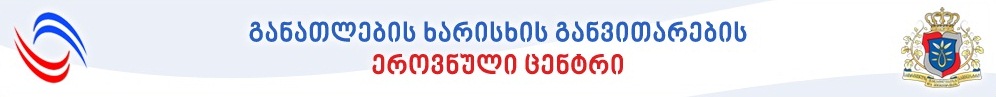 სამთო ტექნიკოსიპროფესიული სტანდარტისსიპ – განათლების ხარისხის განვითარების ეროვნული ცენტრიწელი1. პროფესიის დასახელება (ქართულად): სამთო ტექნიკოსი2. პროფესიის დასახელება (ინგლისურად): Mining Technician3. პროფესიული სტანდარტის  კოდი: 0414614. პროფესიული სტანდარტის სარეგისტრაციო ნომერი: 07108 - ს5. პროფესიული სტანდარტის შესაბამისი კოდი „დასაქმების საერთაშორისო სტანდარტული კლასიფიკატორის“ (ISCO-08) მიხედვით - 8111/ 8112 /81136. პროფესიის აღწერა:სამთო ტექნიკოსის საქმიანობა გულისხმობს სამთო საწარმოს ყველა ძირითადი ტექნოლოგიური პროცესის მართვაში მონაწილეობას, ცალკეული გაყვანის და გაწმენდითი სამუშაოების პროცესების უწყვეტ შეფასებასა და მონიტორინგს, ამ პროცესებში ხარვეზების გამოვლენას და მომსახურებას, გაყვანის და გაწმენდითი სამუშაოების პროცესების კოორდინაციას.7. სამუშაო გარემო და დასაქმების შესაძლებლობები:სამთო ტექნიკოსის ტიპიურ სამუშაო გარემოს წარმოადგენს შახტი, მაღარო, მეტროპოლიტენი.სამთო ტექნიკოსი შეიძლება დასაქმდეს:  სასარგებლო წიაღისეულის (ნახშირი, მანგანუმი, ფერადი და იშვიათი ლითონები და სხვ.) მომპოვებელი და გადამამუშავებელი საწარმოების მიწისქვეშა ობიექტებზე, ასევე სატრანსპორტო და ჰიდროტექნიკური დანიშნულების გვირაბების მშენებლობაზე.8. აუცილებელი პროფესიული მოთხოვნები:კანონმდებლობით არ არის დადგენილი9. კვალიფიკაციის დონე: მესამე10. პროფესიული მოვალეობები და ამოცანები:11. პიროვნული თვისებები:ორგანიზებულიპასუხისმგებლობიანიდაკვირვებული12. ხელსაწყოები, დანადგარები, მასალა:ხელსაწყოები: ნიჩაბი, წერაქვი, ძალაყინი, ურო, ნაჯახი, ხერხი, სხვადასხვა ზომის ქანჩსაღები, ჩაქუჩი, მომნგრევი ჩაქუჩი, ელექტრო- და პნევმატური ბურღი, დომკრატი,მეთანგაზის მაკონტროლებელი საგაზო დაცვის აპარატურა, ინდივიდუალური დაცვის საშუალებები (ხელთათმანი, რესპირატორი, თვითმაშველი, ჩაჩქანი, სპეცტანსაცმელი), მაღაროელის  ფანარი.დანადგარები: მაღაროს და საშახტო ელმავლები, ვაგონეტები,რონოდები,საკომპრესორო დანადგარები, კონვეიერები,ჯალამბარი,სასკრეპერო დანადგარები, გვირაბგამყვანი მანქანა, ქანსატვირთი მანქანა, კომბაინი, ნახშირმომპოვებელი კომპლექსი, ადგილობრივი განიავების ვენტილატორები.მასალა: ხის ბიგები,სპეცპროფილი, შუახერხილი,ამოსახიმი ფიცრები, ამოხიმვის რკინაბეტონის ფილები, ზღუდარის ფიცრები, თივა, ლურსმანი, ჩანგალი, ქანჩები, ჭანჭიკები, განძელი, რელსი, ომბოხი, გვერდსაფენი, ქვეშსაფენი, სავენტილაციო მილები, რკინის მილი, მაღალი წნევის რეზინის მილები.13. პროფესიის სამომავლო ტენდენციები:დარგში ტექნოლოგიების განვითარება და დანერგვა;14. პროფესიული ცოდნა და უნარები:15. სტანდარტის მოქმედების ვადა: 5 წელი16. პროფესიული სტანდარტის შემმუშავებელი სამუშაო ჯგუფის წევრები:პროფესიის დასახელება: სამთო ტექნიკოსიშეფასების სტანდარტინაწილი 1. ზოგადი ინფორმაცია შეფასების სტანდარტი გამოიყენება ფორმალური განათლების ან/და  არაფორმალური განათლების ფარგლებში შეძენილი კომპეტენციების, ცოდნისა და უნარების აღიარების მიზნით. შეფასების სტანდარტი   განსაზღვრავს პროფესიულ სტანდარტში ასახული კომპეტენციების, ცოდნისა და უნარების    შეფასების ან/და დადასტურების აუცილებელ პირობებს:1. შესაფასებელ კომპეტენციებს, რომლებიც გამოხატულია  პროფესიული მოვალეობებს და ამოცანებში; 2. შესაფასებელი კომპეტენციების შეფასების კრიტერიუმებს, რომელიც ასახავს  აუცილებელ  პროფესიულ ცოდნას და  უნარებს;3. შესაფასებელი კომპეტენციების დადასტურების  შესაძლებლობებს;4. გამოცდის პროცესს და კომპონენტებს.ნაწილი 2. შესაფასებელი კომპეტენციები და  შეფასების კრიტერიუმებინაწილი 3. შესაფასებელი კომპეტენციების დადასტურება შესაფასებელი კომპეტენციების დადასტურების გზები:ა) ფორმალური განათლების გზით მიღწეული სწავლის შედეგების აღიარება (ჩათვლა)ბ) არაფორმალური განათლების გზით მიღწეული კომპეტენციების დადასტურება (ნამდვილობის დადასტურება)  განათლების და მეცნიერების მინისტრის მიერ  დადგენილი წესითგ) მიღწეული კომპეტენციების დადასტურება ამ დოკუმენტით დადგენილი პრინციპებით ჩატარებული გამოცდის გზითფორმალურ განათლებაში სტანდარტით გათვალისწინებული შეფასების პროცესის წარმართვასთან დაკავშირებული მოთხოვნები ასახულია სავალდებულო პროფესიულ მოდულებში.ნაწილი 4. ფორმალურ განათლებაში მიღწეული სწავლის შედეგების აღიარების (ჩათვლის) პროცესიფორმალური განათლების გზით მიღწეული სწავლის შედეგების აღიარების (ჩათვლის) პროცესი მოიცავს მიღწეული სწავლის შედეგების აღიარებას (ჩათვლას) საძიებელი კვალიფიკაციის მიზნებისათვის ქვემოთ  მოცემული პრინციპების შესაბამისად,   ა) დასაშვებია ნებისმიერი კვალიფიკაციის ფარგლებში მიღწეული სწავლის შედეგების აღიარება (ჩათვლა) ნებისმიერი კვალიფიკაციის ფარგლებში, თუ სწავლის შედეგები თავსებადია საძიებელ კვალიფიკაციასთან და მათი მიღწევა დადასტურებულია, რაც გამოიხატება საგანმანათლებლო პროგრამის ფარგლებში მიღებული დადებითი შეფასებით და შესაბამისი კრედიტის მინიჭებით.ბ) თავსებადობის დადგენისთვის შინაარსობრივი შესწავლის მიზნით ამღიარებელი  დაწესებულება ეყრდნობა პროფესიულ სტანდარტს ან/და პროფესიული საგანმანათლებლო პროგრამის ჩარჩო დოკუმენტს, რომლის საფუძველზეც არის შემუშავებული გავლილი პროფესიული საგანმანათლებლო პროგრამა ან პროგრამის კომპონენტი, არსებობის შემთხვევაში  - პროფესიულ საგანმანათლებლო პროგრამას ან/და სილაბუსებს, ან/და პროფესიული საგანმანათლებლო პროგრამების კატალოგს. ამღიარებელი დაწესებულება უფლებამოსილია აღიარების მიზნებისათვის  შესაფასებელ პირს მოსთხოვოს  გავლილი საგანმანათლებლო პროგრამის/სასწავლო კურსების პროგრამების (სილაბუსების) გამოთხოვა საგანმანათლებლო დაწესებულებებიდან და წარდგენა. გ) სწავლის შედეგების თავსებადობის განსაზღვრის მიზნით აუცილებელი არაა მათი ფორმულირება იყოს იდენტური. თავსებადად ჩაითვლება სწავლის შედეგები, რომლებიც/რომელთა ერთობლიობაც შინაარსის თვალსაზრისით, ეროვნული საკვალიფიკაციო ჩარჩოს შესაბამისი საფეხურის აღმწერის გათვალისწინებით შესაძლოა მიჩნეულ იქნას ანალოგიურად.ნაწილი 5. მიღწეული კომპეტენციების  დადასტურებისთვის გამოცდის  ორგანიზების პროცესი და კომპონენტებიმიღწეული კომპეტენციების  დადასტურებისთვის გამოცდის ჩატარების პროცესი მოიცავს დასადასტურებელი კომპეტენციების შესაბამისად გამოკითხვისა და პრაქტიკული დავალების შესრულების ეტაპებს. მიუხედავად იმისა, დასტურდება თუ არა კვალიფიკაციით გათვალისწინებული კომპეტენციები შეფასების სტანდარტის ნაწილი 3-ის „ა“ და „ბ“ პუნქტებით გათვალისწინებული შესაძლებლობებით,  შეფასების პროცესი მოიცავს  სავალდებულო კომპონენტს (გამოცდას), რომლის შეფასება შესაბამისი კვალიფიკაციის მინიჭების წინაპირობას წარმოადგენს.ქვემოთ მოცემულია გამოკითხვისა და პრაქტიკულ დავალებაზე დაკვირვების პროცესის მოთხოვნები, ასევე შეფასების სავალდებულო კომპონენტები.ა) გამოკითხვა ბ) პრაქტიკული დავალების შესრულებაზე დაკვირვებასაგამოცდო გარემო:  შეფასება უნდა განხორციელდეს რეალურ სამუშაო გარემოშიშეფასება მოიცავს პრაქტიკულ დავალებებს, რომელთა შესრულების პროცესზეც უნდა განხორციელდეს დაკვირვება (2-3 სთ)შემფასებლის მიერ დამატებითი კითხვების დასმის შემთხვევაში შესაფასებელი პასუხობს მათ და საჭიროების შემთხვევაში მოჰყავს  არგუმენტები  საკუთარი ქმედების/ გადაწყვეტილების  დასადასტურებლად  საგამოცდო პროცესის მონიტორინგი: საგამოცდო პრეცესის მონიტორინგს ახორციელებს შემფასებელი/შემფასებლები წინასწარი დადგენილი წესისა და პროცედურების დაცვით.მოპოვებული მტკიცებულებები:მტკიცებულებები უზრუნველყოფილია შემფასებლის მიერ შევსებული ჩანაწერების ფორმებით.საგამოცდო პრაქტიკული დავალებების ჩამონათვალი:დასადასტურებელი კომპეტენციების შესაბამისად პრაქტიკული დავალებების შეიძლება მოიცავდეს შემდეგს: ა) ობიექტზე განთავსებული  დანადგარების, გახარჯული ფეთქებადი და სამაგრი მასალის  აღრიცხვა, აირის კონცენტრაციის განსაზღვრა. მანქანა-დანადგარების ჩართვა და გამორთვა. უწესივრობის აღმოჩენა.ბ) შპურების  განლაგების სქემის წაკითხვა, შპურების ბურღვა, სანგრევის განიავება და უსაფრთხო მდგომარეობაში მოყვანა.გ)  ქანსატვირთი მექანიზმების შერჩევა და მართვა, მაღაროს ვაგონების მანევრირება და ჩაბმა-ჩახსნა.დ) გაყვანა-გამაგრების პასპორტის მიხედვით მუდმივი სამაგრის დადგმა და ამოხიმვა, დროებითი სამაგრის დემონტაჟი, ბეღლის დადგმა.ე) დაზიანებული სამაგრის დემონტაჟი, სალიანდაგო გზის გარემონტება, წყალსარინი არხის აღდგენა, სავენტილაციო მილების გადაბმა და გაკიდება, კომინიკაციების გამართვა.შესაფასებელი პირის მიერ  შესრულებული სამუშაოს ხარისხის კონტროლის,  სამუშოს შესრულების თანამიმდევრობის და სამუშაოების წარმოებისას  შრომის უსაფრთხოების დაცვის შეფასება წარმოადგენს ზემოთჩამოთვლილ დავალებებზე დაკვირვების თანამდევ პროცესს და მასზე დამატებითი დროის გამოყოფა არაა რეკომენდებული.შემფასებლის მიერ დამატებითი კითხვების დასმის შემთხვევაში შესაფასებელი პირი პასუხობს მათ და საჭიროების შემთხვევაში მოჰყავს  საკუთარი ქმედების/ გადაწყვეტილების  შესაბამისი არგუმენტები სავალდებულო კომპონენტის(გამოცდის) საკითხების შერჩევა ზემოთ მოცემული საკითხებიდან წარმოადგენს შემფასებლის პრეროგატივას. ნაწილი 6. მითითებები და რეკომენდაციები ამღიარებელ დაწესებულებაში არსებული შემფასებლისათვის/შემფასებლებისთვის         შეფასების დაწყებამდე გაეცანით: პროფესიულ სტანდარტსშეფასების ინსტრუმენტებსდაინტერესებული/შესაფასებელი პირის კომპეტენციების აღიარებასთან დაკავშირებულ შესაძლებლობებსშემფასებლის ჩანაწერების ფორმებსშეფასების პირობებსშეფასების წესებსშეფასების კრიტერიუმებს          შეფასების პროცესში:პირადად დააკვირდით დავალებების შესრულების/შეფასების პროცესსთითოეული შესაფასებელისათვის  აწარმოეთ  შეფასების ჩანაწერების ფორმებითუ აუცილებელია შესაფასებელს დაუსვით დამატებითი შეკითხვები დავალებასთან დაკავშირებითშეაფასეთ თიოთოეული  კრიტერიუმიშეფასების დასრულებისას:შესაფასებელს მიეცით განმარტება შეფასებასთან დაკავშირებითშეაჯამეთ შეფასების შედეგებიდაადასტურეთ შეფასების შედეგები ხელმოწერითშეფასების ჩანაწერები გადაეცით სათანადოდ უფლებამოსილ პირსნაწილი 7. შემფასებლის ჩანაწერების ფორმები     შესაფასებელი პირის სახელი, გვარი:     შეფასების თარიღი:     შეფასების ადგილი:     შემფასებლის სახელი, გვარი:შედეგი: დადასტურდა ------/ არ დადასტურდა ----------შემფასებლის კომენტარი:დადასტურება: №პროფესიული მოვალეობაპროფესიული ამოცანა1.სამუშაო ობიექტის მიღება-ჩაბარებაათვალიერებს სამუშაო ადგილსამოწმებს მანქანა-დანადგარების სამუშაო მდგომარეობასხელმძღვანელობას აწვდის ინფორმაციას ხარვეზის აღმოჩენის შემთხვევაშიგადააბარებს  სამუშაო ობიექტს2.სამუშაო ადგილის  მომზადებაათვალიერებს სამუშაო ადგილსჩამოწმენდს მოშლილ ქანებსრწყავს სანგრევსადგილზე მიაქვს მოწყობილობებიმოჰყავს მოწყობილობები სამუშაო მდგომარეობაში3.შპურების ბურღვა  და აფეთქებითი სამუშაოების კონტროლიაწარმოებს საშპურე ადგილების მონიშვნასაყენებს საბურღ დანადგარებს ბურღავს შპურებსგადააქვს საბურღი მოწყობილობებირთავს წყლის მფრქვევანებსანიავებს სანგრევსიღებს ნებართვას სამთო სამუშაოების გასაგრძელებლად4.მონგრეული სამთო მასის აწმენდა-ტრანსპორტირებააწყობს დროებით სამაგრს და რწყავს სანგრევსაწარმოებს მონგრეული სამთო მასის აწმენდასახდენს ჭერისა და გვერდითი მოშლილი ქანების  ჩამოწმენდა-ჩამოყრასახდენს მონგრეული მასის ტრანსპორტირებას5.მუდმივი სამაგრის დაყენებაშემოზიდავს სამაგრ და ამოსახიმ მასალასაწარმოებს ჭიქების ამოღებას და საფეხის მოწყობას მუდმივი ჩარჩოს დასაყენებლადაყენებს ძირითად სამაგრსხსნის დროებით სამაგრსაყენებს გამბრჯენების სამაგრსამოხიმავს სანგრევს დგამს ბეღელს საჭიროების შემთხვევაში6.გვირაბების სარემონტო სამუშაოების წარმოებადაზიანებულ ადგილებში აყენებს დროებით სამაგრებსგამოიღებს დაზიანებულ სამაგრსჩამოყრის აშლილ ქანებსახდენს ჩამოშლილი ქანების აწმენდა-ჩატვირთვასაყენებს ახალ სამაგრსატარებს ამოხიმვით სამუშაოებს აწესრიგებს სალიანდაგო მეურნეობასაწყობს წყალსარინ არხსაწყობს განიავების სისტემასატარებს აღდგენით სამუშაოებს 7.სამუშაო ობიექტზე უსაფრთხოების ნორმების დაცვაატარებს უსაფრთხოების ინსტრუქტაჟსამოწმებს ინდივიდუალური დაცვის საშუალებებსუზრუნველყოფს სამუშაო ობიექტამდე უსაფრთხო გადაადგილებასათვალიერებს სამუშაო ადგილს ამოწმებს ავტომატური საგაზო დაცვის აპარატურასაწყობს არხს პროფილაქტიკური ლამის მისაღებადეცნობა ავარიის ლიკვიდაციის გეგმას სამუშაო ობიექტის ფარგლებშიაღმოუჩენს დაზარალებულს პირველად დახმარებას, საჭიროების შემთხვევაში8.სამთო გამონამუშევრის მდგომარეობის სისტემატური კონტროლიაკონტროლებს  გაყვანა-გამაგრების პასპორტით გათვალისწინებულ გვირაბის გაბარიტულ ზომებს აწესრიგებს წმენდით სანგრევსაკონტროლებს სამაგრი კონსტრუქციების მთლიანობასაკონტროლებს მაღაროს ჰაერის შემადგენლობასმართავს სამთო გამონამუშევრებში ტემპერატურულ რეჟიმსასუფთავებს წმენდით სანგრევს ნარჩენი მასალისაგან№მოვალეობაპროფესიული ცოდნაპროფესიული უნარები1.სამუშაო ობიექტის მიღება- ჩაბარება იცის: ობიექტზე განთავსებული დანადგარების  რაოდენობაობიექტზე  განთავსებული დანადგარების თანაწყობის სქემაობიექტზე არსებული დოკუმენტაციის  სახეებიობიექტზე არსებული დანადგარების მუშაობის პრინციპიდანადგარების ტექნიკური მაჩვენებლებიელექტრომომარაგების სქემადანადგარების ამუშავების წესიდანადგარების გაჩერების წესიობიექტზე სამაგრი სამუშაოების უწესივრობის განსაზღვრის წესიუწესივრობის აღმოჩენის შემთხვევაში ხელმძღვანელობის ინფორმირების წესიობიექტის გადაბარების წესებიობიექტზე არსებული დანადგარების მდგომარეობის შემოწმების წესიშეუძლია:ობიექტზე განთავსებული დანადგარების აღრიცხვაგახარჯული ფეთქებადი და სამაგრი მასალის აღრიცხვაობიექტზე არსებული დოკუმენტაციის გაცნობასამუშაოს დაწყებისას მაღაროში აირის კონცენტრაციის განსაზღვრამანქანა-დანადგარების ამუშავებამანქანა-დანადგარების გაჩერებამანქანა-დანადგარების სამუშაო მდგომარეობის სრულყოფილი შემოწმებაობიექტზე არსებული უწესივრობის აღმოჩენახელმძღვანელობის დროულად ინფორმირება უწესივრობის  აღმოჩენისასდაზიანებული დანადგარის გაჩერებამომდევნო ცვლის წარმომადგენლისათვის ობიექტის გადაბარებახელმძღვანელობის ინფორმირება ობიექტის მდგომარეობის შესახებ2.სამუშაო ადგილის მომზადებაიცის: სამუშაო ობიექტზე არსებული მოწყობილობების რაოდენობაობიექტის ამუშავების წესისამუშაო ადგილას რისკის შეფასების წესიქანების მდგომარეობის შეფასების წესი ჩამოსაშლელი ხელსაწყოების გამოყენების წესებისანგრევის მორწყვის წესისანგრევში მტვრის მავნე ზემოქმედებით გამოწვეული შედეგების შესახებმოსარწყავად გამოყენებული საშუალებების გამოყენების წესისანგრევში გამოყენებული მოწყობილობების სახეებისანგრევში გამოყენებული მოწყობილობების გამოყენების წესისანგრევში გამოყენებული მოწყობილობების განთავსების ადგილებიდანადგარების ჩართვის წესიდანადგარების გამორთვის წესიდანადგარების ტექნიკური მახასიათებლებიდანადგარების მიმდინარე სარემონტო სამუშაოების შესრულების წესიშეუძლია: ობიექტზე მოწყობილობის რაოდენობის განსაზღვრასამუშაო ობიექტის ამუშავებაობიექტზე რისკის შეფასებატექნოლოგიური რეჟიმით გათვალისწინებული ნორმების გამოყენებაქანების მდგომარეობის შეფასება ჩამოსაშლელი ხელსაწყოების გამოყენება შესაბამისი თანმიმდევრობით მორწყვამორწყვისთვის საჭირო ხელსაწყოების მართებულად გამოყენებამოწყობილობების გადატანა დანიშნულების ადგილზედანადგარების ჩართვადანადგარების გამორთვადანადგარების მიმდინარე სარემონტო სამუშაოების შესრულება3.შპურების ბურღვა  და აფეთქებითი სამუშაოების კონტროლიიცის: შპურების დანიშნულება მათი სახეობების მიხედვით შპურების განლაგების სქემამოსანიშნი ინსტრუმენტების სახეობებისაბურღი დანადგარის დაყენების წესი საბურღი დანადგარის დაყენების ადგილისაბურღი დანადგარის მოქმედების პრინციპისაბურღი დანადგარის ტექნიკური პარამეტრებიმონაცემები ქანის სიმტკიცის შესახებშპურების შერჩევის წესი ქანის სიმტკიცის გათვალისწინებითდასაბურღი შპურების პროცედურაპასპორტით გათვალისწინებულ უსაფრთხო ადგილას პერსონალის გაყვანის წესიპასპორტით გათვალისწინებული მექანიზმების უსაფრთხო ადგილას განთავსების წესისაგუშაგოების განთავსების ადგილი პასპორტის მიხედვითაფეთქებისას სასიგნალო ნიშნების  ფუნქციებიშპურებში ფეთქებადი მასალისა და ასაფეთქებელი საშუალებების განთავსების წესი შპურებში განთავსებული ფეთქებადი  მასალის რაოდენობაასაფეთქებელი სქემის გამართვის წესიწყლის სარქველების ადგილმდებარეობააფეთქების ხერხები (ცეცხლოვანი, ელექტრული და სადეტონაციო)დამხმარე ასაფეთქებელი საშუალებების გამოყენების წესებისაამფეთქებელო ელექტრული მანქანის მუშაობის პრინციპისანგრევის განიავების მეთოდებიადგილობრივი განიავების ვენტილატორის ჩართვა-გამორთვის წესისანგრევის განიავების დრო არსებული ნორმების გათვალისწინებითსანგრევის დათვალიერების დაწყების დროის განსაზღვრის წესიაუფეთქებელი შპურების აღმოჩენის წესიაუფეთქებელი შპურების ლიკვიდაციისათვის  ხერხის შერჩევის წესისალიკვიდაციო შპურების დაბურღვის ტექნოლოგიასალიკვიდაციო შპურების აფეთქების ხერხისათანადო დოკუმენტაციის გაფორმების წესისამუშაოების გაგრძელებისათვის ნებართვის აღების წესებიშეუძლია: შპურების დანიშნულების განსაზღვრა მათი სახეობების მიხედვითშპურების განლაგების სქემის გარჩევამოსანიშნი ინსტრუმენტების გამოყენებასაბურღი დანადგარის დაყენების ადგილის განსაზღვრასაბურღი დანადგარის დაყენებასაბურღი დანადგარის შერჩევა ტექნიკური პარამეტრების გათვალისწინებითშპურების შერჩევა ქანების სიმტკიცის გათვალისწინებითპროცედურით გათვალისწინებული შპურების ბურღვადასაბურღი შპურების  ბურღვის პროცედურის თანამიმდევრობის დადგენაპასპორტით გათვალისწინებული უსაფრთხო ადგილიდან პერსონალის გაყვანაპასპორტით გათვალისწინებული მექანიზმების უსაფრთხო ადგილას განთავსებასაგუშაგოების განთავსება პასპორტის მიხედვითაფეთქებისას სასიგნალო ნიშნებით სარგებლობაშპურებში  ფეთქებადი მასალისა და ასაფეთქებელი საშუალებების განთავსებაშპურებში განთავსებული ფეთქებადი მასალის რაოდენობის განსაზღვრაასაფეთქებელი სქემის გამართვაწყლის გამოსაფრქვევი საშუალებების ჩართვააფეთქების შემდეგ პასპორტით გათვალისწინებულ ვადებში მფრქვევანების გამორთვაპასპორტით გათვალისწინებული აფეთქების ხერხის გამოყენებადამხმარე ასაფეთქებელი საშუალებების გამოყენების წესების სრულად დაცვასანგრევის განიავების მეთოდების გამოყენებაგანიავების საშუალებების ჩართვა-გამორთვასანგრევის დათვალიერების დაწყების განსაზღვრანამტყუნები  შპურების აღმოჩენანამტყუნები  შპურების ლიკვიდაციის ხერხის განსაზღვრასალიკვიდაციო შპურების დაბურღვის ტექნოლოგიის განსაზღვრასალიკვიდაციო შპურების აფეთქების ხერხების გამოყენებასანგრევის უსაფრთხო მდგომარეობის შეფასებასათანადო დოკუმენტაციის გაფორმება4.მონგრეული სამთო მასის აწმენდა-ტრანსპორტირებაიცის: გაყვანა-გამაგრების პასპორტის მიხედვით დროებითი სამაგრის ელემენტების მონტაჟის თანამიმდევრობადროებითი სამაგის ქვეშ სანგრევის მორწყვის წესებიაწმენდის ხერხებისაწმენდი საშუალებების მართვის წესიაუფეთქებელი შპურების ფაქტობრივი მდგომარეობააუფეთქებელი შპურების ლიკვიდაციის ხერხების შერჩევანამტყუნები შპურების, სალიკვიდაციო შპურების დაბურღვის ტექნოლოგიაიცის სალიკვიდაციო შპურის აფეთქების ხერხიაშლილი ქანების ჩამოსაწმენდი ხელსაწყოების გამოყენების წესიქანსატვირთი მექანიზმების შერჩევის წესიქანსატვირთი მექანიზმების მართვის წესიმაღაროს ვაგონების მანევრირების წესიმაღაროს ვაგონების ჩაბმა-ჩახსნის წესიშეუძლია: დროებითი სამაგრის ელემენტების მონტაჟისანგრევის მორწყვააწმენდის ხერხის შერჩევასაწმენდი საშუალებების მართვააუფეთქებელი შპურების აღმოჩენააუფეთქებელი შპურების ლიკვიდაციის ხერხების შერჩევააშლილი ქანების აღმოჩენააშლილი ქანების ჩამოსაწმენდი ხელსაწყოების გამოყენებაქანსატვირთი მექანიზმების შერჩევაქანსატვირთი მექანიზმების მართვამაღაროს ვაგონების მანევრირებისა და ჩაბმა-ჩახსნის  წესების სრულად დაცვა5.მუდმივი სამაგრის დაყენებაიცის: გაყვანა-გამაგრების პასპორტით მოცემული სამაგრი მასალის დაკომპლექტების წესიამოსახიმი მასალის შერჩევა-დაკომპლექტების წესისამაგრი მასალის გადატანითი საშუალებების შერჩევის წესისამაგრი მასალის ჩაწყობა-ამოღების წესების შერჩევადანიშნულების ადგილზე სამაგრი მასალის მიტანა-განთავსების წესიგაყვანა-გამაგრების პასპორტის მიხედვით ჩარჩოების დაყენების ადგილის მონიშვნის წესისაფეხეებისა და ჭიქების ზომებისაფეხეებისა და ჭიქების ამოსაღებად საჭირო ხელსაწყოების შერჩევა-გამოყენების წესებისამაგრი კონსტრუქციის ელემენტების დაყენების თანმიმდევრობასამაგრი კონსტრუქციის ელემენტების შეერთების ხერხებისამაგრი კონსტრუქციის მდგრადობის მისაღწევად საჭირო სამუშაოების სახეებიდროებითი სამაგრის ელემენტების დემონტაჟის თანამიმდევრობადროებითი სამაგრის ელემენტების უსაფრთხო ადგილზე გატანის და დასაწყობების წესიამოსახიმავი მასალის ჩაწყობის მიმდევრობაბეღლის კონსტრუქციის აწყობის წესიბეღლის ზედა ნაწილის ჰერმეტულად ამოხიმვის წესიშეუძლია: გაყვანა-გამაგრების პასპორტით მოცემული სამაგრი მასალის დაკომპლექტებაამოსახიმი მასალის შერჩევა-დაკომპლექტებასამაგრი მასალის გადატანითი საშუალებების შერჩევასამაგრი მასალის ჩაწყობა-ამოღების პრინციპების შერჩევადანიშნულების ადგილზე სამაგრი მასალის მიტანა/განთავსებაგაყვანა-გამაგრების პასპორტის მიხედვით ჩარჩოების დაყენების ადგილის მონიშვნასაფეხეების და ჭიქების ზომების შერჩევასაფეხეებისა და ჭიქების ამოსაღებად საჭირო ხელსაწყოების შერჩევა/გამოყენებასამაგრი კონსტრუქციის ელემენტების დაყენების თანმიმდევრობის დაცვასამაგრი კონსტრუქციის ელემენტების შეერთებასამაგრი კონსტრუქციის მდგრადობის მისაღწევად საჭირო სამუშაოების ჩატარებადროებითი სამაგრის ელემენტების თანამიმდევრული დემონტაჟიდროებითი სამაგრის ელემენტების უსაფრთხო ადგილზე გატანა და დასაწყობებასამაგრ ჩარჩოებზე განმბჯენების დაყენება პასპორტის შესაბამისადამოსახიმავი მასალის თანმიმდევრობით ჩაწყობაამოსახიმავი მასალასა და გვერდით ქანებს შორის არსებული სიცარიელის შევსებაბეღლის დასადგმელად საჭირო მასალის შერჩევაბეღლის კონსტრუქციის აწყობაბეღლის ზედა ნაწილის ჰერმეტულად ამოხიმვა6.გვირაბების სარემონტო სამუშაოების წარმოებაიცის: სამაგრი კონსტრუქციის ადგილის დადგენის წესიდროებითი სამაგრის ადგილის შერჩევის წესიდროებითი სამაგრის დაყენების წესიდაზიანებული სამაგრის დემონტაჟის წესიდაზიანებული სამაგრის მეორეული გამოყენების წესიდაზიანებული სამაგრის დასაწყობების ადგილის შერჩევის წესისამაგრებს შორის არსებული აშლილი ქანის აღმოჩენის წესიაშლილი ქანების ჩამოსაყრელად ხელსაწყოების შერჩევის წესიჩამოსაყრელი ხელსაწყოების უსაფრთხო გამოყენების წესებიჩამოყრილი მასის უსაფრთხო ადგილას დასაწყობების წესიდასაწყობებული მასის სატრანსპორტო საშუალებებზე ჩატვირთვის ხელსაწყოებიჩასტვირთავი მოწყობილობების უსაფრთხოდ დაყენების წესიახალი სამაგრის არსებულ სამაგრთან შესაბამისობის წესიახალი სამაგრის ძველ სამაგრთან დაკავშირების წესიშეზღუდული გაბარიტების პირობებში ხიმების გამოყენების წესილიანდაგის დაზიანებულ ადგილზე განძელის შეცვლის წესებირელსის შეცვლის წესირელსის გადაბმის ხერხისანიაღვრე არხის ზომებიარხის აღდგენისათვის საჭირო ხელსაწყოებიამოღებული ქანის განთავსების წესისავენტილაციო მილების გადაბმის ხერხებისავენტილაციო მილების განლაგება-გადაკიდების წესებიმუშაობის პროცესში ზომების დაცვის წესებიშეუძლია: დაზიანების ადგილის აღმოჩენადროებითი სამაგრის ადგილის განსაზღვრადროებითი სამაგრის დაყენებადაზიანებული სამაგრის დემონტაჟიდაზიანებული სამაგრის მეორეული გამოყენებადაზიანებული სამაგრის დასაწყობების ადგილის შერჩევასამაგრებს შორის არსებული აშლილი ქანის აღმოჩენააშლილი ქანების ჩამოსაყრელად ხელსაწყოების შერჩევაქანების ჩამოსაყრელი ხელსაწყოების უსაფრთხოდ გამოყენებაჩამოყრილი მასის უსაფრთხო ადგილას დასაწყობებადასაწყობებული მასის სატრანსპორტო საშუალებებზე ჩატვირთვაჩასატვირთავი მოწყობილობების უსაფრთხოდ დაყენებაახალი სამაგრის ძველ სამაგრთან დაკავშირებაშეზღუდული გაბარიტების პირობებში ხიმების  გამოყენებაგამოუხიმავ ნაწილებში ხიმებსა და მასივს შორის სიცარიელის შევსებალიანდაგის დაზიანებულ ადგილზე განძელის შეცვლარელსის შეცვლარელსის გადაბმაქვეშსაფენის დაყენება და რელსთან და განძელთან შეკავშირებაარხის აღდგენა საჭირო ხელსაწყოების გამოყენებითქანის განთავსება არსებული წესითსავენტილაციო მილების გადაბმასავენტილაციო მილების წესების დაცვით განლაგება-გაკიდებამუშაობის პროცესში ზომების დაცვააღდგენითი სამუშაოების დროს კომუნიკაციების გამართვა7.სამუშაო ობიექტზე უსაფრთხოების ნორმების დაცვაიცის: დამცავი საშუალებების გამოყენების წესისამთო გამონამუშევრებში  გადადგილების წესები ხელსაწყოების გამოყენების წესისამუშაო ობიექტზე მოქცევის წესიავარიის შემთხვევაში მოქცევის წესიინდივიდუალური დამცავი საშუალებების დანიშნულებაინდივიდუალური დამცავი საშუალებების გამოყენების წესიგვირაბში გადასაადგილებელი საშუალებების დანიშნულებაგვირაბში მექანიზირებული საშუალებებით პერსონალის გადაყვანის დროს უსაფრთხოების დაცვის წესებისამთო გამონამუშევარის პასპორტიპასპორტით გათვალისწინებული ნორმების დაცვის წესიპასპორტით გათვალისწინებული სამუშაოების წარმართვის თანმიმდევრობაავტომატური საგაზო დაცვის საშუალებების დანიშნულებაავტომატური საგაზო დაცვის საშუალებების შემოწმების წესიავტომატური საგაზო დაცვის საშუალებების განლაგების წესიავტომატური საგზაო დაცვის საშუალებების მართვის წესიპროფილაქტიკური ლამის დანიშნულებაპროფილაქტიკური ლამის მიღების წესიპროფილაქტიკური ლამის მიღების დროს გამოყოფილი წყლის  რაოდენობასათადარიგო გამოსასვლელის სქემასათადარიგო გამოსასვლელებში მოძრაობის დროს დამცავი საშუალებების გამოყენების წესიპირველადი დახმარების აღმოჩენის წესები საწარმოო ტრამვის დროსპირველადი დახმარების აღმოჩენის წესები ხანძრით დაზიანების დროსპირველადი დახმარების აღმოჩენის წესები აირით მოხუთვის შემთხვევაშიდაზიანებული პიროვნების ტრანსპორტირების წესიშეუძლია: სამუშაო ობიექტზე წესის დაცვით მუშაობა ავარიის შემთხვევაში წესების დაცვით მოქმედება ინდივიდუალური დამცავი საშუალებების გამოყენებაინდივიდუალური დამცავი საშუალებების კლასიფიკაცია დანიშნულების მიხედვითინდივიდუალური დამცავი საშუალებების მდგომარეობის გარეგნული შეფასებაგვირაბში მექანიზირებული საშუალებებით უსაფრთხო გადაყვანანორმებით გათვალისწინებული უსაფრთხოების წესების დაცვასამუშაოების პასპორტით გათვალისწინებული ნორმების დაცვასამთო გამონამუშევარის პასპორტით სარგებლობაპასპორტით გათვალისწინებული სამუშაოების წარმართვაავტომატური საგაზო დაცვის საშუალებების კლასიფიკაცია დანიშნულების მიხდვითავტომატური საგაზო დაცვის საშუალებების შემოწმებაავტომატური საგაზო დაცვის საშუალებების განლაგებაავტომატური საგაზო დაცვის საშუალებების მართვაპროფილაქტიკური ლამის  წესების დაცვით მიღებაპროფილაქტიკური ლამის მიღების დროს გამოყოფილი წყლის რაოდენობის განსაზღვრალამის მიღებისათვის არხის მოწყობასათადარიგო გამოსასვლელის სქემის წაკითხვასათადარიგო გამოსასვლელებში მოძრაობის დროს დამცავი საშუალებების გამოყენებაპირველადი დახმარების აღმოჩენა საწარმოო ტრამვის დროსპირველადი დახმარების აღმოჩენა ხანძრით დაზიანების დროსპირველადი დახმარების აღმოჩენა აირით მოხუთვის შემთხვევაშიდაზიანებული პიროვნების ტრანსპორტირება8.სამთო გამონამუშევრის მდგომარეობის სისტემატური კონტროლიიცის: გვირაბის გაყვანა-გამაგრების პასპორტიგვირაბის ზომებიგვირაბის მიმართულების განსაზღვრის წესიგვირაბის გაყვანის პროფილისალიანდაგო გზის მოწყობის წესიგაყვანა-გამაგრების მოწესრიგების პროცედურის თანამიმდევრობაგვირაბის კვეთის პასპორტის მოწესრიგების წესისალიანდაგო მეურნეობის ნორმების დაცვის წესიწყალსადენი არხის მოწყობის წესიდაზიანებული ელემენტების რაოდენობის განსაზღვრის წესისამაგრი მასალის კლასიფიკაციასამაგრის ზომებიამოსახიმი მასალის ზომებიმაკონტროლებელი ხელსაწყოების შერჩევის წესიმაკონტროლებელი ხელსაწყოების გამოყენების წესებიმაღაროს ჰაერის შემადგენლობის დასაშვები ნორმებიმაღაროს ჰაერის კონტროლის პერიოდულობასამთო გამონამუშევრებში ტემპერატურის დასაშვები ნორმაგამონამუშევრებში ტემპერატურის შენარჩუნების რეჟიმის დაცვის წესიგამონამუშევრებში ტემპერატურის მომატების შემთხვევაში შესაბამისი ღონისძიებების გატარების წესი გამონამუშევრის გასასუფთავებელი ინვენტარის შერჩევის წესიინვენტარის გამოყენების წესი  გამონამუშევრის გასასუფთავებლადსამთო გამონამუშევრის ზომებიშეუძლია: გვირაბის გაყვანა-გამაგრების პასპორტით სარგებლობაზომების განსაზღვრაგვირაბის მიმართულების განსაზღვრასალიანდაგო გზის მოწყობაგაყვანა-გამაგრების წესრიგში მოყვანის პროცედურის თანამიმდევრობის დაცვაგვირაბის კვეთის პასპორტის მოწესრიგებასალიანდაგო მეურნეობის ნორმების დაცვაწყალსადენი არხის მოწყობადაზიანებული ელემენტების განსაზღვრასამაგრი მასალის კლასიფიკაციასამაგრის ზომების დაცვაამოსახიმი მასალის ზომების განსაზღვრამაკონტროლებელი ხელსაწყოების შერჩევამაკონტროლებელი ხელსაწყოების გამოყენებამაღაროს ჰაერის შემადგენლობის დასაშვები ნორმების დაცვამაღაროს ჰაერის კონტროლის პერიოდულობის განსაზღვრასამთო გამონამუშევრებში ტემპერატურის დასაშვები ნორმის განსაზღვრაგამონამუშევრებში ტემპერატურის შენარჩუნების რეჟიმის დაცვაგამონამუშევრებში ტემპერატურის მომატების შემთხვევაში შესაბამისი ღონისძიებების გატარებაგამონამუშევრის გასასუფთავებელი ინვენტარის შერჩევაინვენტარის გამოყენება გამონამუშევრის გასასუფთავებლადსამთო გამონამუშევრის ზომების დაცვა№(სახელი, გვარი)ორგანიზაცია, პოზიცია1ზურაბ ხუხუნიტყიბულის ძიძიგურის სახელობის მაღარო, მთავარი ინჟინრის თანაშემწე2ალექსანდრე დოღაძეჭიათურის სამთო-მამდიდრებელი კომბინატი, ინჟინერი3ავთანდილ  ბოჭორიშვილიშპს „საქნახშირი“, ტექნიკური დირექტორის მოადგილე უსაფრთხოების დარგში4არჩილ  გაბრიაძეტყიბულის ნარჩენების გადამამუშავებელი ფაბრიკა, მენეჯერი5ბადრი ნიავაძესაქართველოს სამთო საზოგადოება, საზოგადოების წევრი (სამთო ინჟინერი)6გულჯერ  გვენეტაძეშპს „საქნახშირი“, გაერთიანებული მაღაროების უსაფრთხოების სამსახურის უფროსი7როლანდ  სანაიაჭიათურის სამთო-მამდიდრებელი კომბინატი, ტექნიკური დირექტორის მოადგილე8ნანა  ბოჭორიშვილიტყიბულის ძიძიგურის სახელობის მაღარო, სპეციალისტი9გია  ქარქაშაძეშპს „საქნახშირი“, სარემონტო სამუშაოების მენეჯერი10ოთარ  გვენეტაძეტყიბულის მინდელის სახელობის მაღარო, ტრანსპორტის მენეჯერი11თამაზ  ცერცვაძეტყიბულის აღმოსავლეთ მაღაროს საკარიერო მეურნეობა, დამფუძნებელი12შალვა კელეპტრიშვილისსიპ - განათლების ხარისხის განვითარების ეროვნული ცენტრი, ექსპერტ-ფასილიტატორი13ანზორ აბშილავასსიპ - განათლების ხარისხის განვითარების ეროვნული ცენტრი, ექსპერტ-ფასილიტატორიპროფესიული მოვალეობაპროფესიული ამოცანაშეფასების კრიტერიუმებიკომპეტენციების პარამეტრების ფარგლები1. სამუშაო ობიექტის მიღება-ჩაბარება1.1.ათვალიერებს სამუშაო ადგილსსწორად ახდენს  ობიექტზე  განთავსებული დანადგარების აღრიცხვასზუსტად ახდენს გახარჯული სამაგრი მასალების აღრიცხვასზუსტად ახდენს მაღაროს აირის შეფასებას1. სამუშაო ობიექტის მიღება-ჩაბარება1.2.ამოწმებს მანქანა-დანადგარების მუშა  მდგომარეობასსწორად ახდენს ობიექტზე განთავსებული დანადგარების გასაშვებად მომზადებასსტანდარტის მიხედვით ახდენს ობიექტზე განთავსებული დანადგარების გაშვებასსწორად ახდენს მანქანა-დანადგარების მუშა მდგომარეობის შემოწმებას1. სამუშაო ობიექტის მიღება-ჩაბარება1.3.ხელმძღვანელობას აწვდის ინფორმაციას ხარვეზის აღმოჩენის შემთხვევაშიდროულად ახდენს ხელმძღვანელობის  ინფორმირებას ხარვეზის აღმოჩენის შემთხვევაშიდროულად ახდენს დაზიანებული დანადგარის  გაჩერებას1.4.გადაიბარებს  სამუშაო ობიექტსსწორად ახდენს ობიექტის გადაბარებას  ცვლის მიმღებთანსწორად ახდენს დანადგარების მდგომარეობის  შეფასებასდროულად ახდენს უწესივრობის  არსებობის შემთხვევაში ხელმძღვანელობის ინფორმირებას დისპეტჩერის მეშვეობით2. სამუშაო ადგილის მომზადება2.1.ათვალიერებს სამუშაო ადგილსსწორად ახდენს სამუშაო ობიექტის მუშა მდგომარეობაში მოყვანის სამუშაოების წარმართვასსწორად ახდენს ობიექტზე რისკების შეფასებასზუსტად იცავს ტექნოლოგიური რეჟიმით გათვალისწინებულ ნორმებს2. სამუშაო ადგილის მომზადება2.2.ჩამოწმენდს მოშლილ ქანებსზუსტად ახდენს  ქანების მდგომარეობის შეფასებასზუსტად იცავს ჩამოსაშლელი იარაღების მოხმარების წესებს2. სამუშაო ადგილის მომზადება2.3.რწყავს სანგრევსსწორად ახდენს სანგრევის მორწყვას შესაბამისი თანმიმდევრობით სხვადასხვა ფენების გათვალისწინებითსწორად იყენებს მორწყვისათვის საჭირო  ხელსაწყოებს2. სამუშაო ადგილის მომზადება2.4.ადგილზე მიაქვს მოწყობილობები2.4.1.      შესაბამისად ახდენს მოწყობილობების გადატანას   განთავსების ადგილზე2. სამუშაო ადგილის მომზადება2.5.მოჰყავს მოწყობილობები სამუშაო მდგომარეობაშისწორად ახდენს  დანადგარების მუშა მდგომარეობაში მოყვანას ზუსტად ახდენს დანადგარების ჩართვასსტანდარტის მიხედვით ახდენს  დანადგარების გამორთვასსწორად ახდენს დანადგარების მიმდინარე სარემონტო სამუშაოებს3.შპურების ბურღვა  და აფეთქებითისამუშაოების კონტროლი3.1. აწარმოებს საშპურე ადგილების მონიშვნასსწორად ახდენს დასაბურღი თელანის   ჩამოწმენდასზუსტად ახდენს დასაბურღი შპურების ადგილის მონიშვნას3.შპურების ბურღვა  და აფეთქებითისამუშაოების კონტროლი3.2.აყენებს  საბურღ დანადგარებს ზუსტად განსაზღვრავს საბურღი დანადგარის დაყენების ადგილსსწორად ახდენს საბურღი დანადგარის შერჩევას ტექნიკური პარამეტრების გათვალისწინებითსწორად ახდენს საბურღი დანადგარის დაყენებას3.შპურების ბურღვა  და აფეთქებითისამუშაოების კონტროლი3.3.ბურღავს შპურებსზუსტად ახდენს პროცედურით გათვალისწინებული შპურების ბურღვასსტანდარტის მიხედვით ახდენს შპურების შერჩევას ქანების სიმტკიცის გათვალისწინებით3.შპურების ბურღვა  და აფეთქებითისამუშაოების კონტროლი3.4. გადააქვს საბურღი მოწყობილობებიდროულად ახდენს პასპორტით გათვალისწინებული უსაფრთხო ადგილიდან პერსონალის გაყვანასდროულად ახდენს პასპორტით გათვალისწინებული მექანიზმების უსაფრთხო ადგილას განთავსებასსწორად ახდენს საგუშაგოების განთავსებას პასპორტის მიხედვითზუსტად სარგებლობს  სასიგნალო ნიშნებით აფეთქებისას3.შპურების ბურღვა  და აფეთქებითისამუშაოების კონტროლი3.5.რთავს წყლის მფრქვევანებსსწორად ახდენს წყლის სარქველების გაღებასსწორად იცავს გამოსაფრქვევი წყლის ნორმებს3.შპურების ბურღვა  და აფეთქებითისამუშაოების კონტროლი3.6.ანიავებს სანგრევსსტანდარტის მიხედვით ახდენს ადგილობრივი განიავების ვენტილატორის ჩართვა გამორთვასდროულად ახდენს სანგრევის განიავებას არსებული ნორმების მიხედვით3.შპურების ბურღვა  და აფეთქებითისამუშაოების კონტროლი3.7.იღებს ნებართვას სამთო სამუშაოების გასაგრძელებლადზუსტად ახდენს სანგრევის უსაფრთხო მდგომარეობის შეფასებასშესაბამისად ახდენს სათანადო დოკუმენტაციის გაფორმებასსტანდარტის მიხედვით ახდენს სამუშაოების გაგრძელებაზე ნებართვის აღების წესით გათვალისწინებულ ქმედებებს4. მონგრეული სამთო მასის აწმენდა-ტრანსპორტირება4.1.აწყობს დროებით სამაგრს და რწყავს სანგრევსზუსტად ახდენს დროებითი სამაგრის ელემენტების მონტაჟსსწორად ატარებს სანგრევის მორწყვითი სამუშაოებს4. მონგრეული სამთო მასის აწმენდა-ტრანსპორტირება4.2.აწარმოებს მონგრეული სამთო მასის აწმენდასსწორად ახდენს აწმენდის ხერხის შერჩევასზუსტად მართავს საწმენდ საშუალებებს4. მონგრეული სამთო მასის აწმენდა-ტრანსპორტირება4.3.ახდენს ჭერისა და გვერდითიმოშლილი ქანების  ჩამოწმენდა-ჩამოყრასსწორად ახდენს აშლილი ქანების აღმოჩენასსწორად იყენებს ჩამოსაწმენდ იარაღებს4. მონგრეული სამთო მასის აწმენდა-ტრანსპორტირება4.4.ახდენს მონგრეული მასის    ტრანსპორტირებასახდენს ქანსატვირთი მექანიზმების შერჩევასსწორად მართავს ქანსატვირთ მექანიზმებსზუსტად იცავს საშახტო ვაგონების მანევრირების წესსზუსტად იცავს საშახტო ვაგონების ჩაბმა-ჩახსნის წესს5. მუდმივი სამაგრის დაყენება5.1.შემოზიდავს სამაგრ და ამოსახიმ მასალასსტანდარტის მიხედვით ახდენს გაყვანა-გამაგრების პასპორტით მოცემული სამაგრი მასალის დაკომპლექტებასსწორად ახდენს ამოსახიმი მასალის შერჩევა-დაკომპლექტებასსწორად ახდენს სამაგრი მასალის გადატანითი საშუალებების შერჩევასსწორად ახდენს სამაგრი მასალის ჩაწყობა-ამოღების პრინციპების შერჩევასზუსტად ახდენს დანიშნულების ადგილზე სამაგრი მასალის მიტანა-განთავსებას წესების თანახმად5. მუდმივი სამაგრის დაყენება5.2.აწარმოებს ჭიქების ამოღებას და საფეხის მოწყობას მუდმივი ჩარჩოს დასაყენებლადსტანდარტის მიხედვით ახდენს გაყვანა-გამაგრების ჩარჩოების დაყენების ადგილის მონიშვნასზუსტად ახდენს საფეხეების და ჭიქების ამოღებასსწორად ახდენს საფეხეებისა და ჭიქების ამოსაღებად საჭირო იარაღების შერჩევა-გამოყენებას5. მუდმივი სამაგრის დაყენება5.3.აყენებს ძირითად სამაგრსსწორად ახდენს სამაგრი კონსტრუქციის ელემენტების განსაზღვრული მიმდევრობით დაყენებასსწორად აერთებს სამაგრი კონსტრუქციის ელემენტებსსწორად ატარებს სამაგრი კონსტრუქციის მდგრადობის მისაღწევად საჭირო სამუშაოებს5. მუდმივი სამაგრის დაყენება5.4.ხსნისდროებით სამაგრსსწორად ახდენს დროებითი სამაგრის ელემენტების თანამიმდევრულ დემონტაჟსსწორად ახდენს დროებითი სამაგრის ელემენტების უსაფრთხო ადგილზე გატანა-დასაწყობებას5. მუდმივი სამაგრის დაყენება5.5.აყენებს გამბრჯენების სამაგრს 5.5.1.      სტანდარტის მიხედვით               ახდენს სამაგრ  ჩარჩოებზე                განმბჯენების დაყენებას5. მუდმივი სამაგრის დაყენება5.6.ამოხიმავს სანგრევს სწორად ახდენს ამოსახიმავი მასალის მიმდევრობით ჩაწყობასსრულად ახდენს ამოსახიმავი მასალასა და გვერდითი ქანებს შორის არსებული სიცარიელის შევსებას5. მუდმივი სამაგრის დაყენება5.7 დგამს ბეღელს საჭიროების შემთხვევაშისწორად ახდენს ბეღლის დასადგმელად საჭირო მასალის შერჩევასსწორად ახდენს ბეღლის კონსტრუქციის აწყობასსრულად ახდენს ბეღლის ზედა ნაწილის ჰერმეტულად ამოხიმვას6. გვირაბების სარემონტო სამუშაოების წარმოება6.1.დაზიანებულ ადგილებში აყენებს დროებით სამაგრებსზუსტად ახდენს სამაგრი კონსტრუქციის დაზიანების ადგილის აღმოჩენასზუსტად არჩევს დროებითი სამაგრის ადგილსსწორად აყენებს დროებით სამაგრს6. გვირაბების სარემონტო სამუშაოების წარმოება6.2.გამოიღებს დაზიანებულ სამაგრსსწორად ახდენს დაზიანებული სამაგრის დემონტაჟსზუსტად იცავს დაზიანებული სამაგრის მეორადი გამოყენების წესსზუსტად ირჩევს დაზიანებული სამაგრის დასაწყობებისათვის ადგილს6. გვირაბების სარემონტო სამუშაოების წარმოება6.3.ჩამოყრის აშლილ ქანებსსწორად იცავს  სამაგრებს შორის არსებული აშლილი ქანის აღმოჩენის წესსსწორად ირჩევს აშლილი ქანების ჩამოსაყრელად იარაღებსსწორად აწარმოებს აღნიშნული იარაღების უსაფრთხო გამოყენებას6. გვირაბების სარემონტო სამუშაოების წარმოება6.4.ახდენს ჩამოშლილი ქანების აწმენდა-ჩატვირთვასსწორად ახდენს ჩამოყრილი მასის უსაფრთხო ადგილას დასაწყობებასსწორად ახდენს დასაწყობებული მასის სატრანსპორტო  საშუალებებზე იარაღებით ჩატვირთვასსწორად იყენებს ჩასატვირთ იარაღებსზუსტად იცავს ჩასატვირთი მოწყობილობების უსაფრთხოდ დაყენების წესს6. გვირაბების სარემონტო სამუშაოების წარმოება6.5.აყენებს ახალ სამაგრს6.5.1.      სწორად ახდენს ახალი                 სამაგრის დაკავშირებას                ძველ  სამაგრთან6. გვირაბების სარემონტო სამუშაოების წარმოება6.6.ატარებს ამოხიმვით სამუშაოებს 6.6.1.      სრულყოფილად ავსებს                ხიმებსა და მასივს შორის                არსებულ სივრცეებს6. გვირაბების სარემონტო სამუშაოების წარმოება6.7.აწესრიგებს სალიანდაგო მეურნეობასსწორად ახდენს დაზიანებული რელსის შეცვლასსწორად ახდენს რელსების გადაბმასსწორად აყენებს ქვეშაფენს და აკავშირებს მას რელსთან და განძელთან6. გვირაბების სარემონტო სამუშაოების წარმოება6.8.აწყობს წყალსარინ არხსსწორად ახდენს არხის აღდგენით სამუშაოებსსწორად ახდენს არხიდან ამოღებული ქანის განთავსებას არსებული წესით6. გვირაბების სარემონტო სამუშაოების წარმოება6.9.აწყობს განიავების სისტემასსწორად ახდენს სავენტილაციო მილების გადაბმასსწორად ახდენს სავენტილაციო მილების წესების დაცვით განლაგება-გაკიდებას6. გვირაბების სარემონტო სამუშაოების წარმოება.ატარებს აღდგენით სამუშაოებს6.10.1.    სტანდარტის მიხედვით                ახდენს გვირაბში სარემონტო          სამუშაოებს6.10.2.    სტანდარტის მიხედვით                შესაბამისობაში მოყავს                 კომუნიკაციები7. სამუშაო ობიექტზე უსაფრთხოების ნორმების დაცვა7.1.ატარებს უსაფრთხოების ინსტრუქტაჟსზუსტად  იცავს  დამცავი საშუალებების გამოყენების წესებსზუსტად იცავს სამთო გამონამუშევრებში გაადგილების წესებსსწორად იცავს სამუშაო იარაღების ხმარების წესებსზუსტად იცავს სამუშაო ობიექტზე მოქცევის წესებსზუსტად იცავს ავარიის შემთხვევაში მოქცევის წესებს7. სამუშაო ობიექტზე უსაფრთხოების ნორმების დაცვა7.2.ამოწმებს ინდივიდუალური დაცვის საშუალებებს7.2.1.      უსაფრთხოდ  იყენებს                 ინდივიდუალური                   დაცვის  საშუალებებს7. სამუშაო ობიექტზე უსაფრთხოების ნორმების დაცვა7.3.უზრუნველყოფს სამუშაო ობიექტამდე უსაფრთხო გადაადგილებას7.3.1.      სწორად ახდენს გვირაბში               მექანიზირებული                 საშუალებებით გადაყვანას7. სამუშაო ობიექტზე უსაფრთხოების ნორმების დაცვა7.4.ათვალიერებს სამუშაო ადგილსზუსტად მოქმედებს სამთო გამონამუშევრის პასპორტის მიხედვითზუსტად მოქმედებს პასპორტით გათვალისწინებული ნორმებითსწორად წარმართავს პასპორტით გათვალისწინებულ სამუშაოებს7. სამუშაო ობიექტზე უსაფრთხოების ნორმების დაცვა7.5.ამოწმებს ავტომატური საგაზო დაცვის აპარატურასსწორად ახდენს ავტომატური საგაზო დაცვის საშუალებების შემოწმებასსტანდარტის მიხედვით განალაგებს ავტომატური დაცვის საშუალებებსსწორად მართავს ავტომატური მართვის დავცის საშუალებებს7. სამუშაო ობიექტზე უსაფრთხოების ნორმების დაცვა7.6.აწყობს არხს პროფილაქტიკური ლამის მისაღებადსწორად ახდენს არხის მოწყობას პროფილაქტიკური ლამის მიღებისათვისზუსტად იცავს არხის მოწყობის  უსაფრთხოების ნორმებს7. სამუშაო ობიექტზე უსაფრთხოების ნორმების დაცვა7.7.იცის ავარიის ლიკვიდაციის გეგმა სამუშაო ობიექტის ფარგლებშიზუსტად განსაზღვრავს სათადარიგო გამოსასვლელის საერთო სქემასზუსტად განსაზღვრავს სათადარიგო გამოსასვლელების რაოდენობასზუსტად იყენებს სათადარიგო გამოსასვლელებში მოძრაობის დროს დამცავ საშუალებებს7. სამუშაო ობიექტზე უსაფრთხოების ნორმების დაცვა7.8.აღმოუჩენს დაზარალებულს პირველად დახმარებას საჭიროების შემთხვევაში7.8.1.      დროულად ახდენს                პირველადი დახმარების                აღმოჩენას საჭიროების შემთხვევაში8. სამთო გამონამუშევრის მდგომარეობის სისტემატური კონტროლი8.1.აკონტროლებს  გაყვანა-გამაგრების პასპორტით გათვალისწინებულ გვირაბის გაბარიტულ ზომებს სწორად საზღვრავს გვირაბის მიმართულებასზუსტად ადგენს გვირაბის გაბარიტულ ზომებსსწორად სარგებლობს გვირაბის გაყვანა  -გამაგრების პასპორტითზუსტად საზღვრავს გვირაბის გაყვანის პროფილსსწორად ახდენს სალიანდაგო გზის მოწყობას8. სამთო გამონამუშევრის მდგომარეობის სისტემატური კონტროლი8.2.აწესრიგებს წმენდით სანგრევსთანმიმდევრულად ახორციელებს გვირაბის გაყვანა-გამაგრების წესრიგში მოყვანის პროცედურასზუსტად მოყავს გვირაბის კვეთი პასპორტის შესაბამისობაშიზუსტად იცავს სალიანდაგო მეურნეობის ნორმებსსტანდარტის მიხედვით აწყობს წყალსადენ არხს8. სამთო გამონამუშევრის მდგომარეობის სისტემატური კონტროლი8.3.აკონტროლებს სამაგრი კონსტრუქციების მთლიანობასზუსტად საზღვრავს დაზიანებულ ელემენტების რაოდენობასსტანდარტის მიხედვით  ახდენს სამაგრი მასალის კლასიფიკაციასზუსტად იცავს სამაგრის გაბარიტულ ზომებსსტანდარტის მიხედვით ახდენს ამოსახიმი მასალის კლასიფიკაციას ზომების მიხედვით 8. სამთო გამონამუშევრის მდგომარეობის სისტემატური კონტროლი8.4.აკონტროლებს მაღაროს ჰაერის შემადგენლობასსწორად ახდენს მაკონტროლებელი ხელსაწყოების შერჩევასზუსტად იცავს მაკონტროლებელი ხელსაწყოების გამოყენების წესებსზუსტად აკონტროლებს მაღაროს ჰაერის შედგენილობასზუსტად ახდენს მაღაროს ჰაერის კონტროლის პერიოდულობის დაცვას8. სამთო გამონამუშევრის მდგომარეობის სისტემატური კონტროლი8.5.მართავს სამთო გამონამუშევრებში ტემპერატურულ რეჟიმსზუსტად ახდენს სამთო გამონამუშევრებში ტემპერატურის კონტროლსზუსტად იცავს გამონამუშევრებში ტემპერატურის შენარჩუნების რეჟიმსზუსტად მოქმედებს წესების შესაბამისად გამონამუშევრებში ტემპერატურის მომატების შემთხვევაში8. სამთო გამონამუშევრის მდგომარეობის სისტემატური კონტროლი8.6.ასუფთავებს წმენდით სანგრევს ნარჩენი მასალისაგანსწორად ირჩევს ინვენტარს გამონამუშევრების გასუფთავების მიზნითსწორად იყენებს ინვენტარს გამონამუშევარის გასასუფთავებლადსტანდარტის მიხედვით იცავს სამთო გამონამუშევრების გაბარიტულ ზომებსგამოკითხვის ფორმა:  შესაფასებელი პირის გამოკითხვა ხორციელდება ტესტის ან/და ზეპირი შეკითხვების სახითტესტი შესაძლოა მოიცავდეს როგორც ღია, ისე დახურული ტიპის შეკითხვებსგამოკითხვისათვის მაქსიმალური დროა 2 საათიშესაძლოა შემფასებელმა მოითხოვოს შესაფასებელი პირის მიერ მომზადებული პასუხის არგუმენტირება,რისთვისაც შეფასების დროის ზემოთ დამატებით გამოიყოფა არაუმეტეს 15 წუთისაგამოკითხვის პროცესის მონიტორინგი:  არსებითია გამოკითხვის პროცესზე შემფასებლის მიერ ზედამხედველობის განხორციელებამოპოვებული მტკიცებულებები: მტკიცებულებები უზრუნველყოფილია შესაფასებლის მიერ მომზადებული წერილობითი ნაშრომით ან/და შემფასებლის მიერ შევსებული ჩანაწერების ფორმებითსაგამოცდო თემატიკა:დასადასტურებელი კომპეტენციების შესაბამისად საგამოცდო თემატიკა შეიძლება მოიცავდეს შემდეგ საკითხებს: სამუშაო ობიექტზე განთავსებული დანადგარები, მათი ამუშავებისა და გამორთვის წესები, მიმდინარე სარემონტო სამუშაოების წესებიშპურების დანიშნულება და განლაგების სქემა, შპურების ბურღვა, ფეთქებადი მასალები, უსაფრთხოების წესები, სანგრევის განიავების მეთოდებიაუფეთქებელი შპურების ლიკვიდაციის ხერხები, სანგრევის უსაფრთხო მდგომარეობაში მოყვანასამაგრი კონსტრუქციების დაკომპლექტება და დასაწყობება, დროებითი სამაგრის მონტაჟი და დემონტაჟი, აშლილი ქანების ლიკვიდაცია, სალიანდაგო გზების, წყალსარინი არხებისა და სავენტილაციო მეურნეობის მონიტორინგიუსაფრთხოების ნორმები, ინდივიდუალური დამცავი საშუალებები, უსაფრთხოების წესები მიწისქვეშა ტრანსპორტზესავალდებულო კომპონენტის (გამოცდის) საკითხების შერჩევა ზემოთ მოცემული საკითხებიდან წარმოადგენს შემფასებლის პრეროგატივასდადასტურებული კომპეტენცია დადასტურებული კომპეტენცია მტკიცებულებები მტკიცებულებები მტკიცებულებები დადასტურებული კომპეტენცია დადასტურებული კომპეტენცია ფორმალურიგანათლებისაღიარება (დანართი N)არაფორმალურიგანათლების აღიარება        (დანართი N)გამოცდა         (დანართი N)